INFORMATIVA SUL MODULO DI CONTATTO DEL SITO WEB DELL'AZIENDA ÇELİKOĞLU DEMİR ÇELİK SANAYİ VE TİCARET ANONİM ŞİRKETİ IN MERITO ALLA PROTEZIONE E AL TRATTAMENTO DEI DATI PERSONALITale informativa è stata preparata dall’azienda  ÇELİKOĞLU DEMİR ÇELİK SANAYİ VE TİCARET ANONİM ŞİRKETİ  in qualità di Titolare del trattamento ai sensi dell'articolo 10 della legge sulla protezione dei dati personali n. 6698 e del Comunicato sulle procedure e i principi da rispettare nell'adempimento dell'obbligo di informativa. La nostra azienda presta la massima attenzione ad agire in conformità con la legge sulla protezione dei dati personali n. 6698 in merito al trattamento e alla conservazione dei dati personali. Per questo motivo, trattiamo i Suoi dati personali come di seguito descritto e nei limiti previsti dalla normativa.  I dati personali dell'utente che l'utente condivide con noi o, se necessario, possono essere oggetto di trattamento da parte nostra sono i seguenti: Dati identificativi	Nome, Cognome: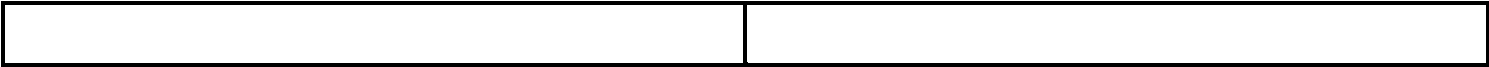 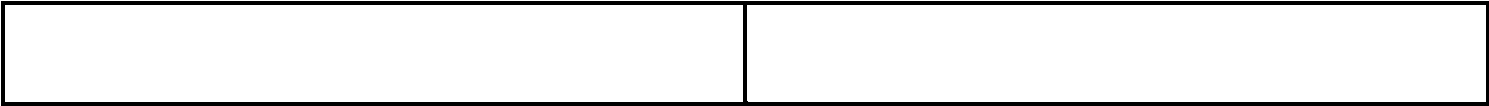 Dati di comunicazione AltroIndirizzo e-mailIl tuo messaggio (l'oggetto del messaggio che ci hai inviato e le informazioni che potrebbero essere incluse nel suo contenuto)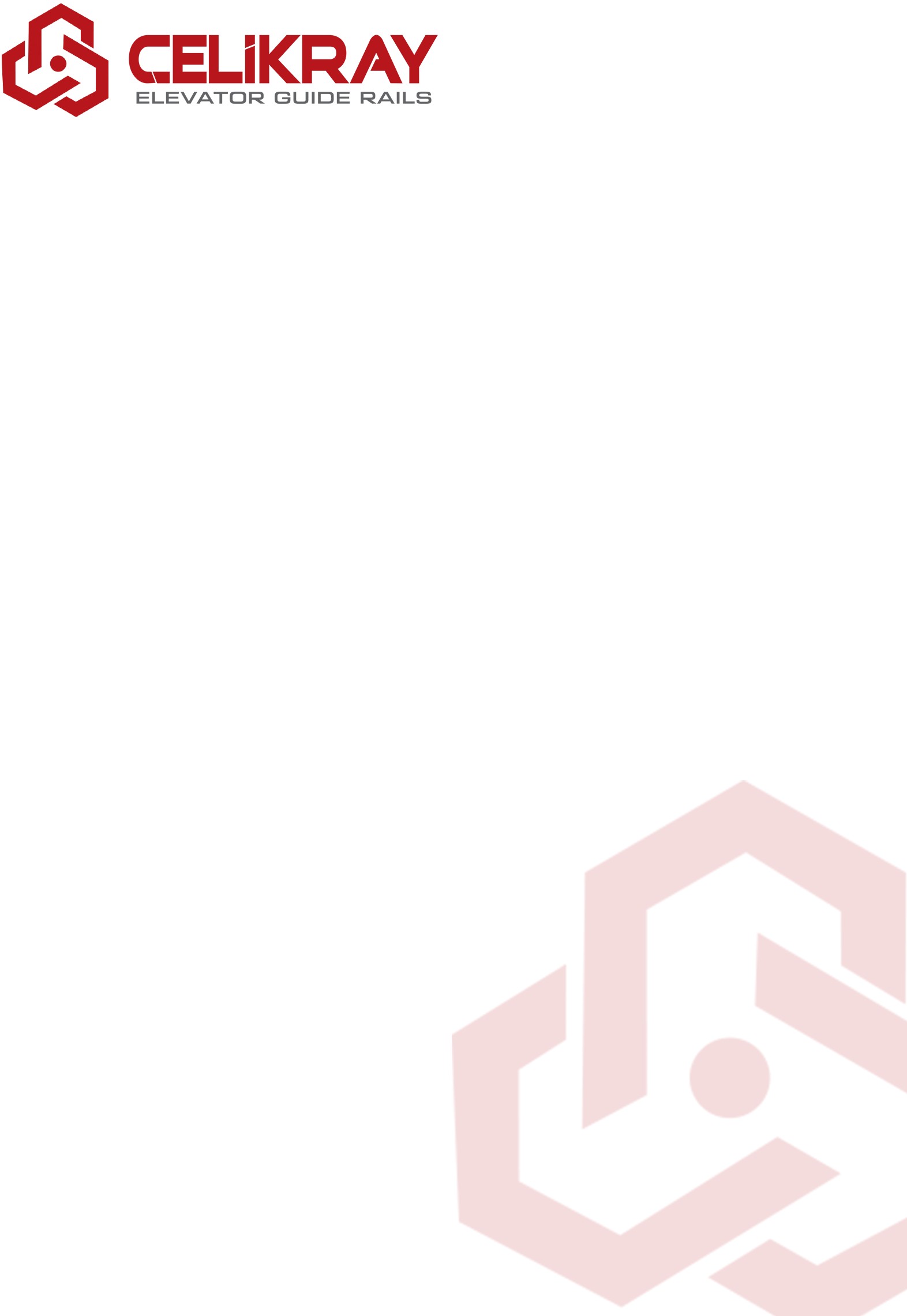 I dati personali di cui sopra sono trattati dalla società per le seguenti finalità in conformità con i principi di base stabiliti nella legge sulla protezione dei dati personali e sono conservati in modo sicuro in un ambiente elettronico per il periodo di tempo appropriato ai fini del trattamento.Per quale scopo verranno trattati i dati personali:I dati personali ottenuti da voi, nostri stimati visitatori online, nell'ambito del Modulo di Contatto, sono trattati dalla nostra Società ai fini dello svolgimento delle attività di comunicazione, del tracciamento delle richieste/reclami e della gestione dei processi di vendita del servizio.A chi e per quale scopo possono essere trasferiti i dati personali trattati:I dati personali dell'utente in questione possono essere trasferiti dalla SOCIETÀ a uffici, società di revisione, partner commerciali, azionisti, fornitori di servizi da cui vengono ottenuti servizi di consulenza legale, nell'ambito degli obblighi e delle restrizioni legali, per le finalità sopra menzionate, in conformità con i principi di base stabiliti nella  legge sulla protezione dei dati personali, e nell'ambito delle condizioni e delle finalità di trattamento dei dati personali specificate negli articoli 8 e 9 della legge sulla protezione dei dati personali.Metodo e motivo legale per la raccolta dei dati personali:Tra le condizioni di trattamento specificate negli articoli 5 e 6 della Legge sulla protezione dei dati personali; si può precisare che i Suoi dati personali raccolti dalla nostra Società elettronicamente con la dichiarazione del visitatore del sito web 
sono trattati sulla base del motivo giuridico che il trattamento dei dati è obbligatorio per il legittimo interesse del titolare del trattamento, a condizione che non leda i diritti e le libertà fondamentali dell'interessato.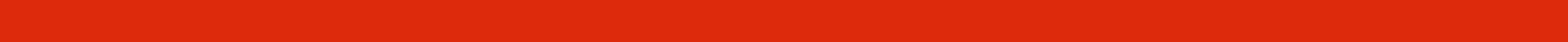 I diritti del titolare dei dati personali elencati nell'articolo 11 della Legge sulla Protezione dei Dati Personali:Ai sensi dell'articolo 11 della Legge sulla Protezione dei Dati Personali, l'utente può presentare richieste in merito alle seguenti questioni riguardanti i suoi dati personali rivolgendosi alla nostra Società:Sapere se i dati personali vengono trattati o meno,Richiedere informazioni in caso di trattamento dei propri dati personali,Conoscere la finalità del trattamento dei dati personali e se sono utilizzati in linea con tale finalità,Conoscere i terzi a cui vengono trasferiti i dati personali a livello nazionale o estero,Richiedere la rettifica dei dati personali in caso di trattamento incompleto o errato e richiedere la notifica della transazione effettuata nell'ambito di questo ambito a terzi a cui vengono trasferiti i dati personali,Richiedere la cancellazione o la distruzione dei dati personali nel caso in cui cessino di sussistere i motivi che richiedono il loro trattamento, nonostante i dati personali siano stati trattati in conformità con la legge n. 6698 e altre disposizioni di legge pertinenti, e richiedere la notifica delle operazioni effettuate in questo contesto a terzi a cui i dati personali sono stati trasferiti,Opporsi a una conseguenza derivante a danno dell'interessato, in particolare a seguito di un'analisi automatica dei dati personali trattati,Richiedere il risarcimento dei danni derivanti da trattamenti illeciti di dati personali.Metodo di inoltro della richiesta:Potete presentare le vostre richieste nell'ambito dell'articolo 11 della Legge, che "regola i diritti dell'interessato", in conformità con il "Comunicato sulle procedure e i principi di richiesta al Titolare del trattamento", compilando e firmando il modulo di richiesta sul sito web della Società, dimostrando la vostra identità di persona o tramite un notaio, inviando la richiesta per iscritto all'indirizzo della nostra Società KALE KÖYÜ ORGANİZE SANAYİ BÖLGESİ MEVKİİ SAFRAN SK. ÇELİKOĞLU DC BLOK NO: 5A MERKEZ/KARABÜK, oppure inviando la richiesta alla nostra azienda tramite un e-mail con conferma di avvenuta ricezione o tramite il vostro indirizzo di posta elettronica certificata (PEC). A seconda della natura della vostra richiesta, le vostre domande saranno risposte gratuitamente il prima possibile ed entro 30 (trenta) giorni al massimo. Tuttavia, se la transazione richiede un costo aggiuntivo, è possibile che vi venga addebitato un costo in base alla tariffa stabilita dal Comitato per la Protezione dei Dati Personali. Se le risposte alle domande superano le 10 (dieci) pagine, verrà addebitata una commissione di elaborazione di 1,00 (un) TL per ogni pagina. Se la risposta deve essere fornita su un supporto di registrazione come CD, memoria flash, verrà addebitata una commissione in base al costo del supporto di registrazione richiesto.Modifiche:Il testo di questa informativa può essere modificato in base alle modifiche legislative. In caso di modifiche, gli annunci necessari verranno effettuati sul nostro sito Web e sarà opportuno visitare regolarmente il nostro sito Web in modo da poter essere a conoscenza di tali modifiche.